Lord’s Prayer Space Day March 2020Following on from a series of weeks of Collective Worship looking at each phrase of the Lord’s prayer, the whole school culminated in a whole day’s prayer space organised by staff and Worship group.  We started with Collective Worship with a feely bag of objects connected to each phrase.  Then we split into classes to work on learning more about some of the phrases and making a display of each phrase to go in the Hall.  Worship prepared and led a prayer space for each class too.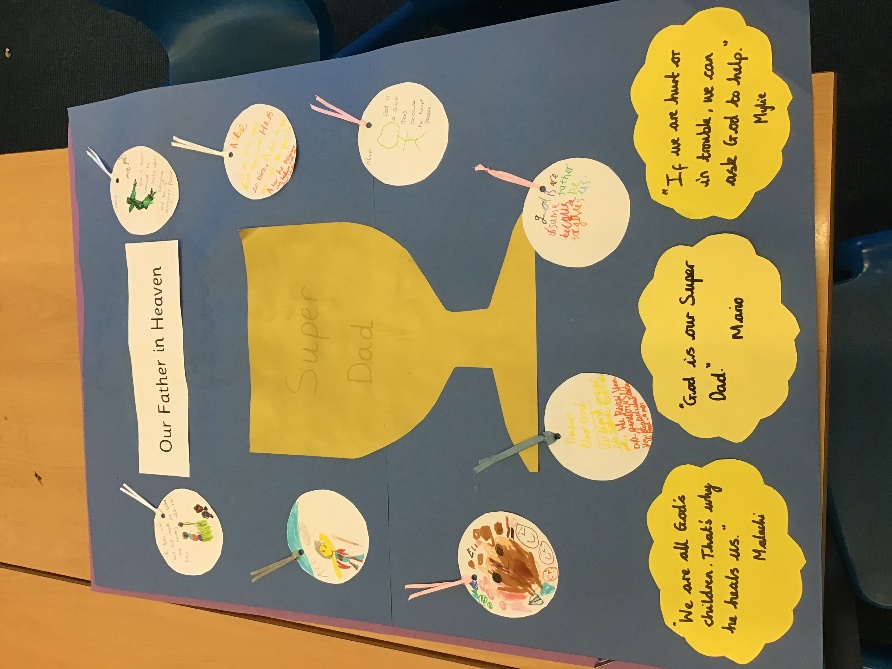 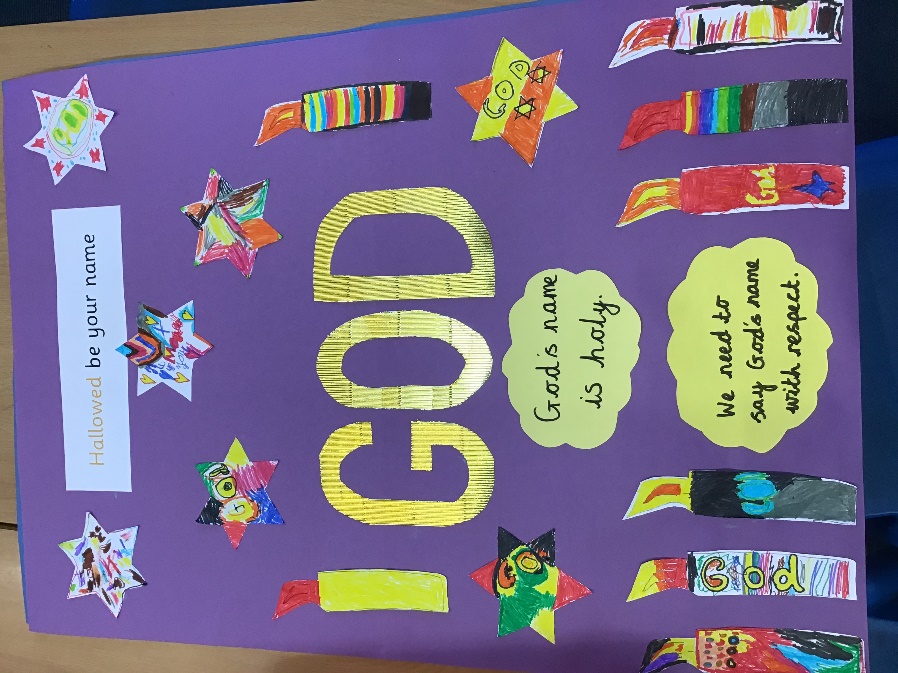 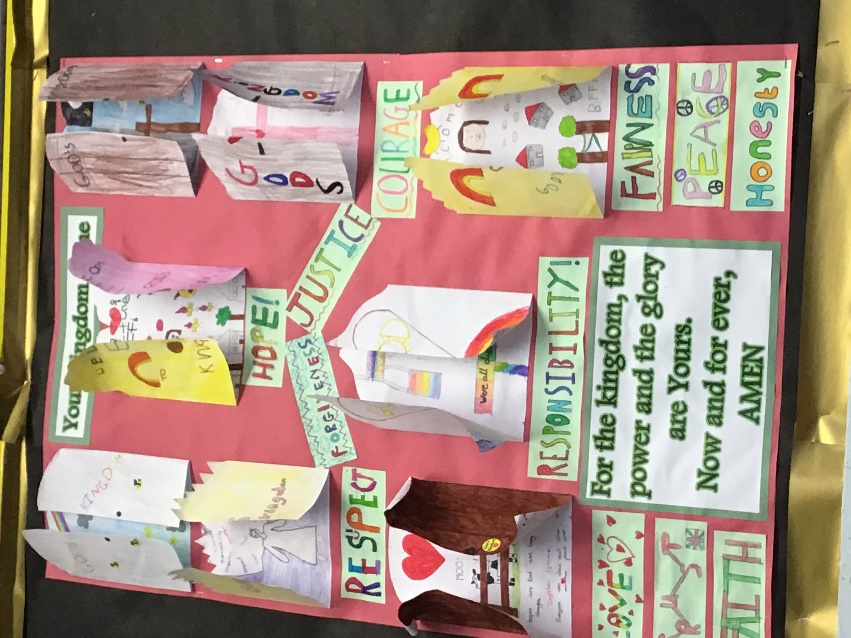 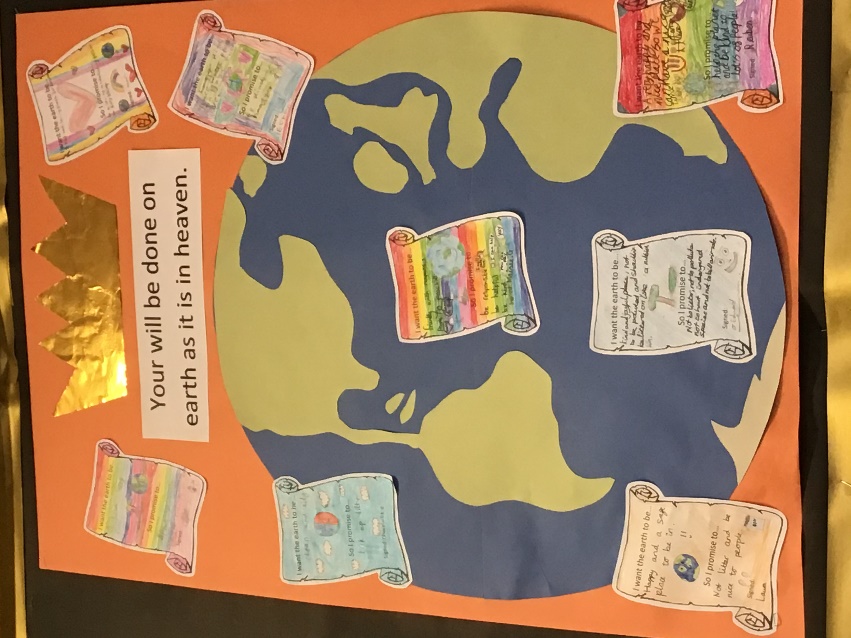 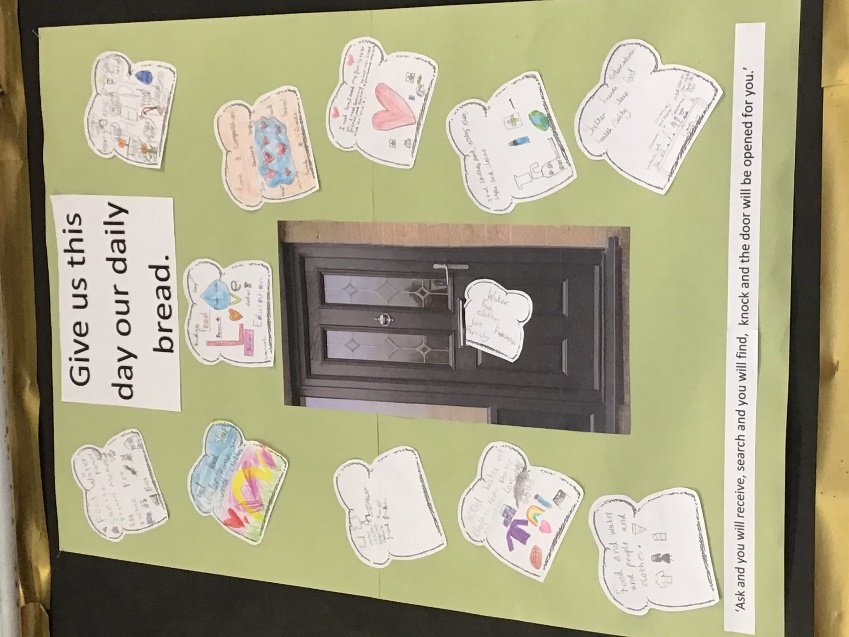 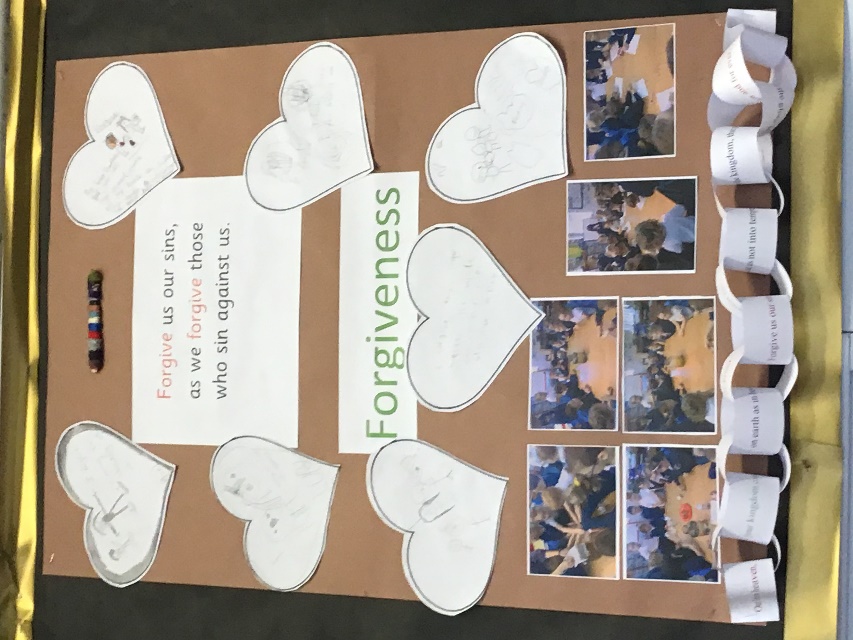 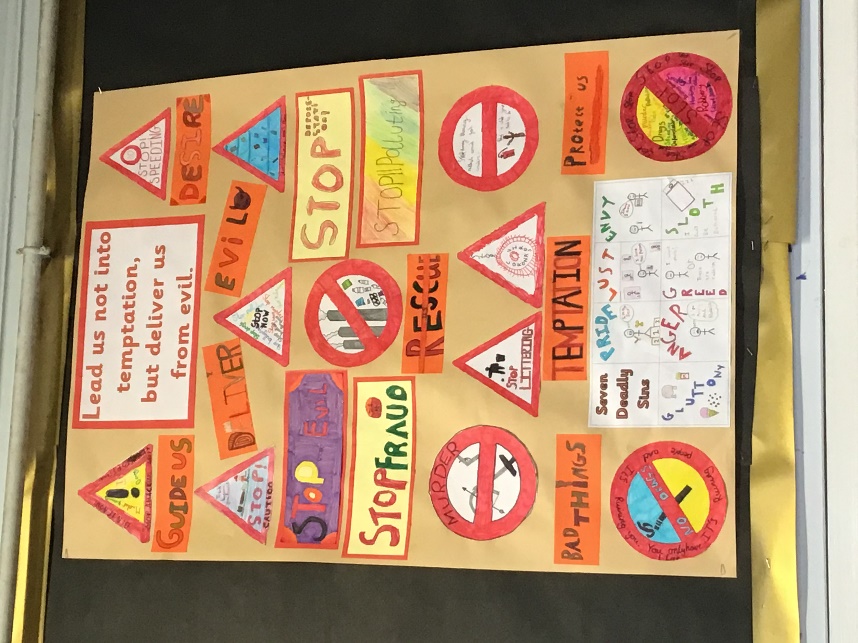 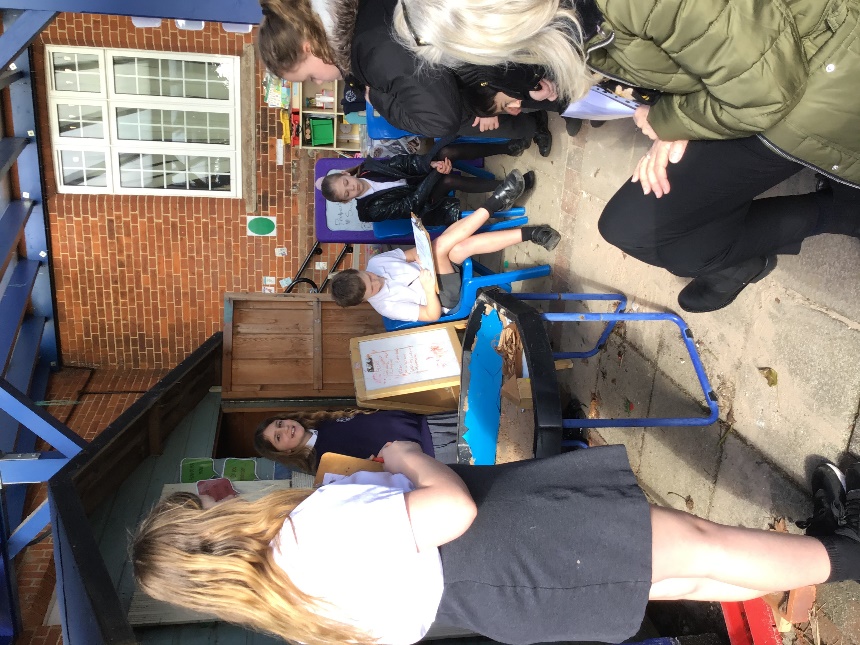 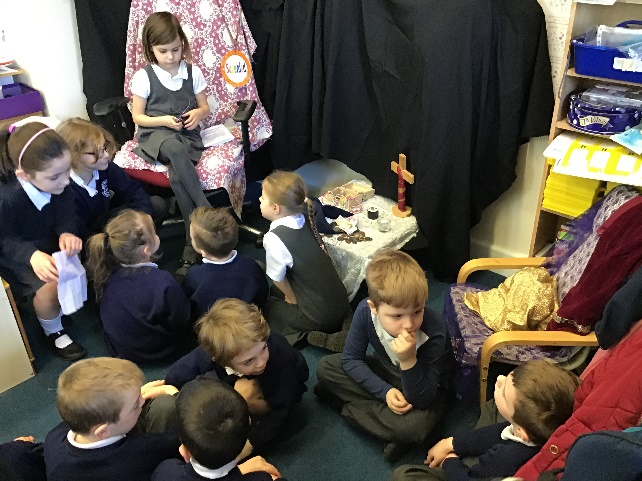 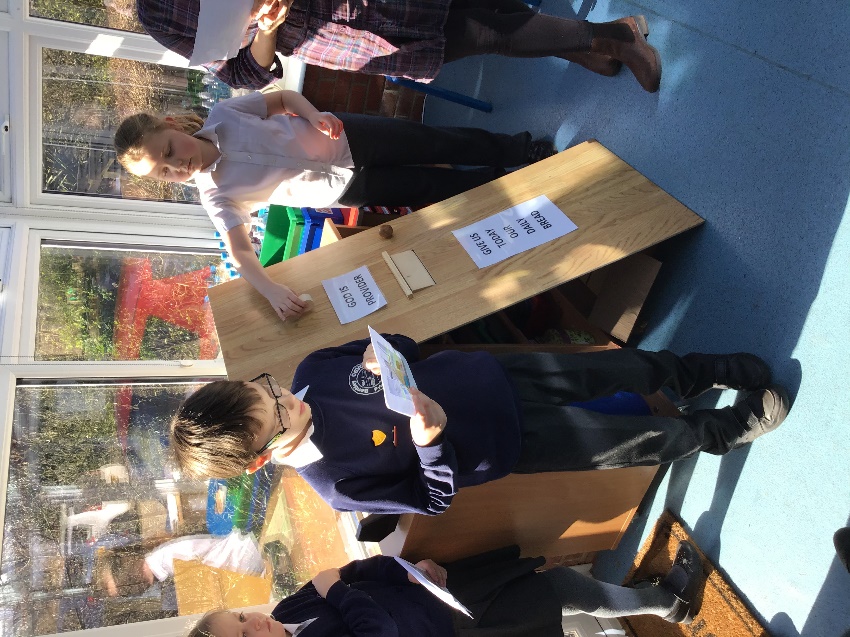 